路地を構成するエレメントを検討する路地って、どのような雰囲気？どのような空間が、路地なの？魅力的な路地とは？幅員幅員床面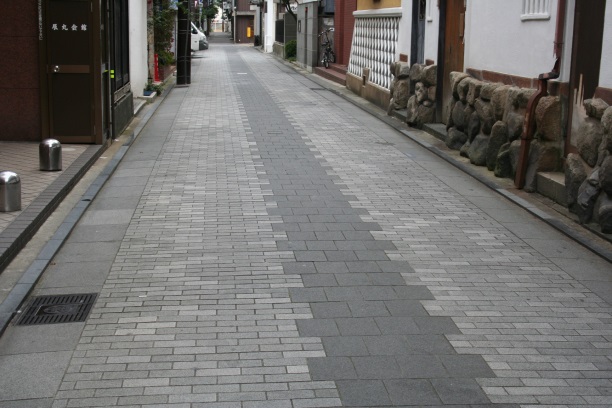 タイル舗装（新潟市）タイル舗装（新潟市）タイル舗装（新潟市）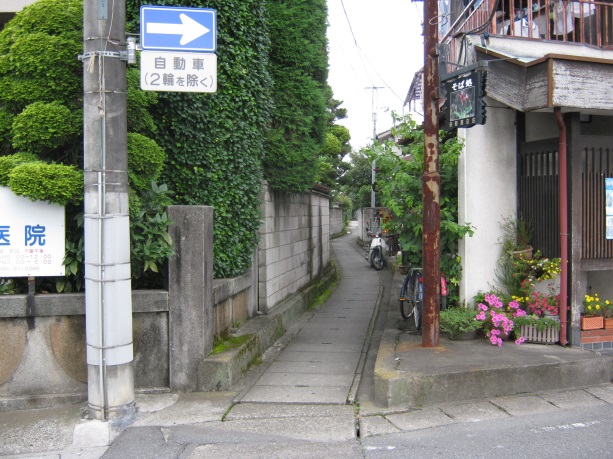 水路の蓋かけ（寄居町）水路の蓋かけ（寄居町）床面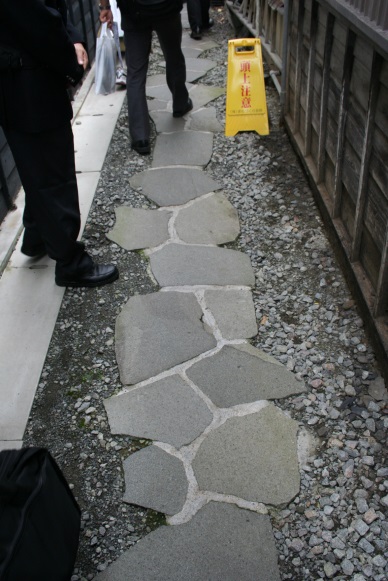 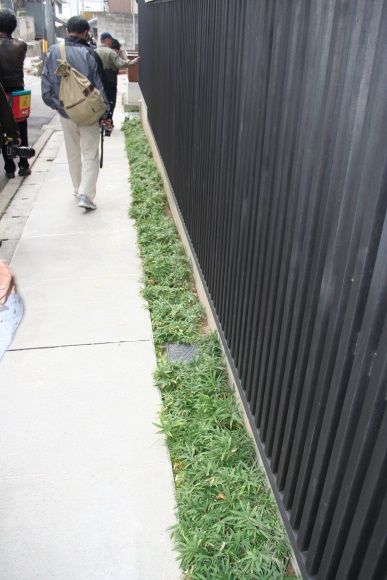 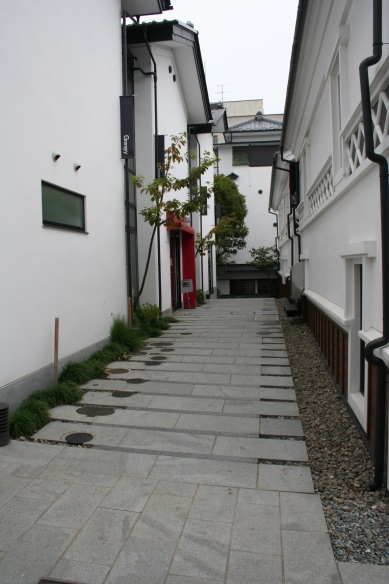 環境整備で演出された路地（長野市）環境整備で演出された路地（長野市）環境整備で演出された路地（長野市）環境整備で演出された路地（長野市）環境整備で演出された路地（長野市）側面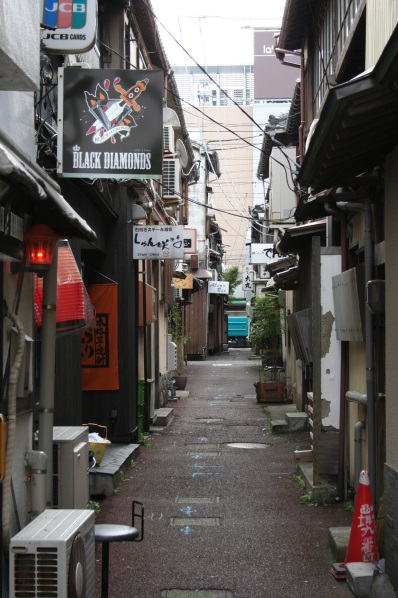 スナック街（新潟市）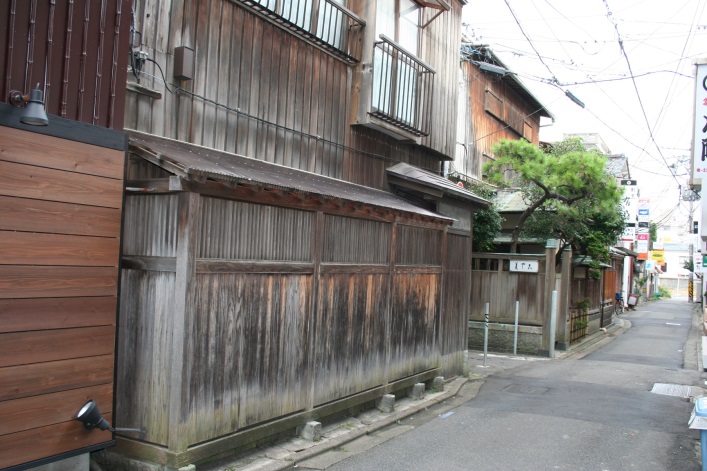 料亭街（新潟市）料亭街（新潟市）料亭街（新潟市）料亭街（新潟市）側面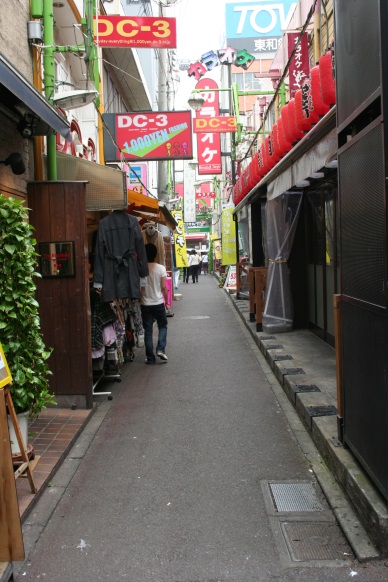 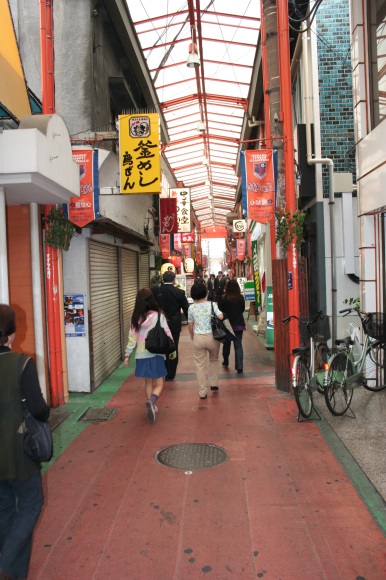 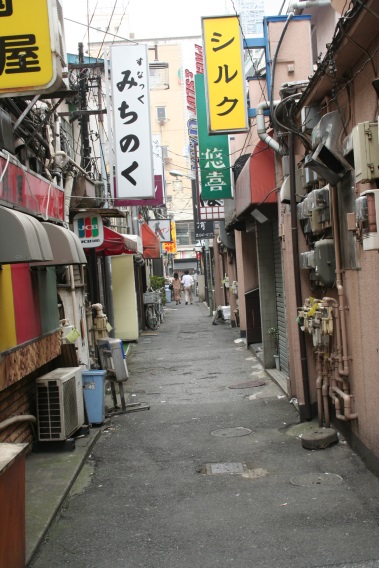 飲み屋街（大宮ウエストサイド、大宮すずらん通り、大宮南銀座）飲み屋街（大宮ウエストサイド、大宮すずらん通り、大宮南銀座）飲み屋街（大宮ウエストサイド、大宮すずらん通り、大宮南銀座）飲み屋街（大宮ウエストサイド、大宮すずらん通り、大宮南銀座）飲み屋街（大宮ウエストサイド、大宮すずらん通り、大宮南銀座）側面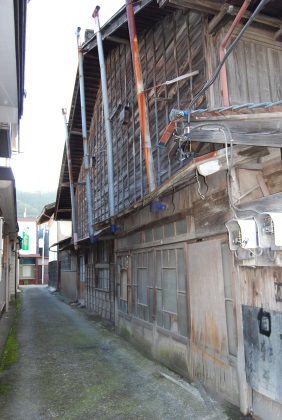 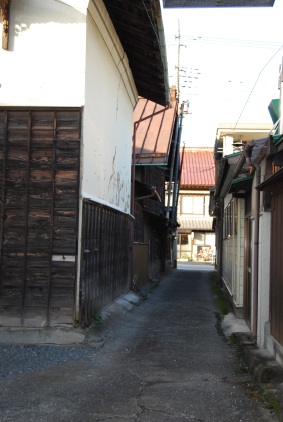 建物側面・裏側で構成（小鹿野町）建物側面・裏側で構成（小鹿野町）建物側面・裏側で構成（小鹿野町）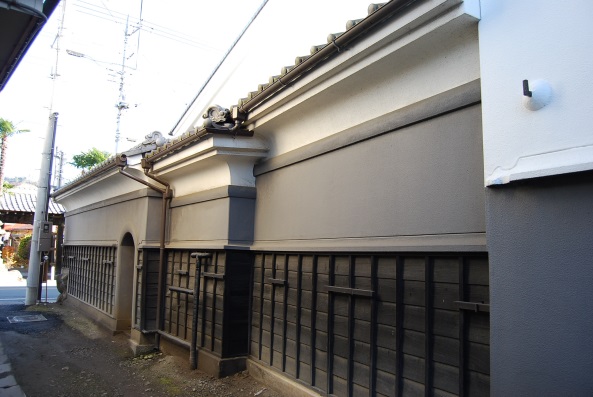 歴史的景観（小鹿野町）歴史的景観（小鹿野町）側面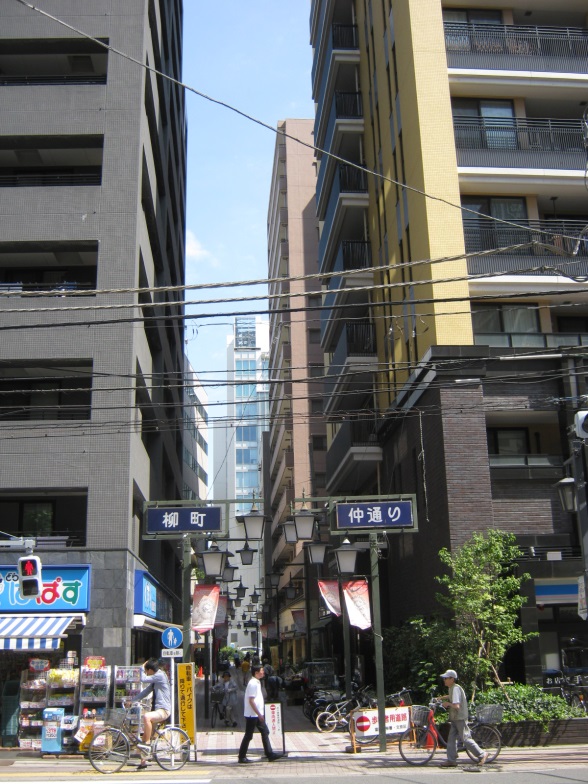 高層ビル（文京区柳仲通り商店会）高層ビル（文京区柳仲通り商店会）高層ビル（文京区柳仲通り商店会）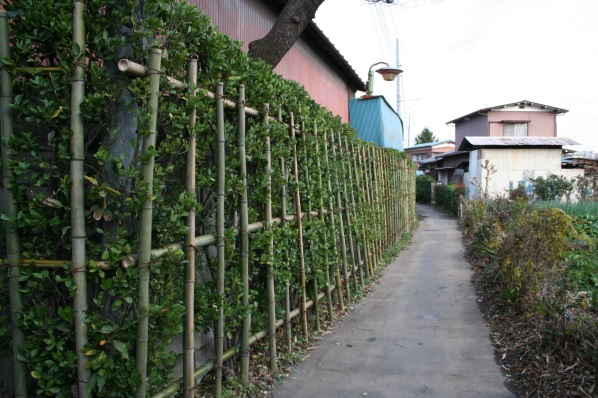 生け垣（寄居町）生け垣（寄居町）天空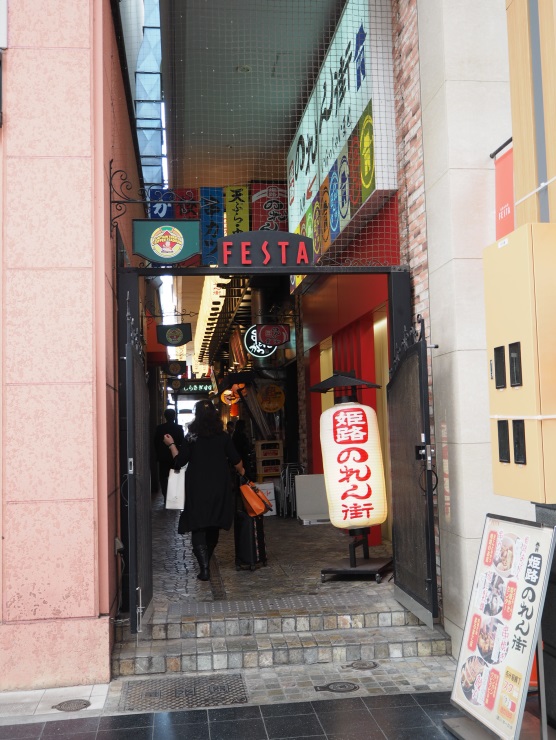 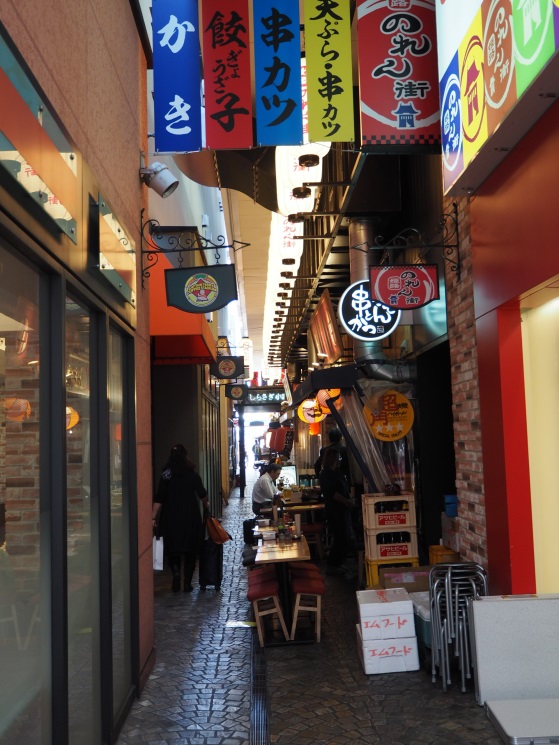 ビルとビルの隙間・庇の下（姫路のれん街）ビルとビルの隙間・庇の下（姫路のれん街）ビルとビルの隙間・庇の下（姫路のれん街）ビルとビルの隙間・庇の下（姫路のれん街）ビルとビルの隙間・庇の下（姫路のれん街）天空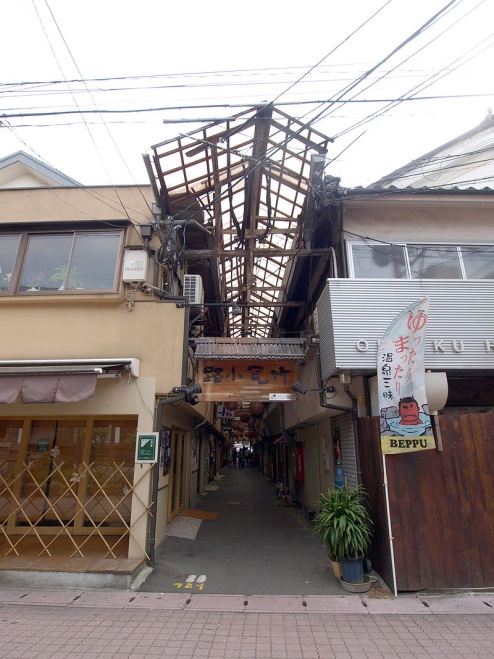 木造アーケード（別府市竹瓦小路）木造アーケード（別府市竹瓦小路）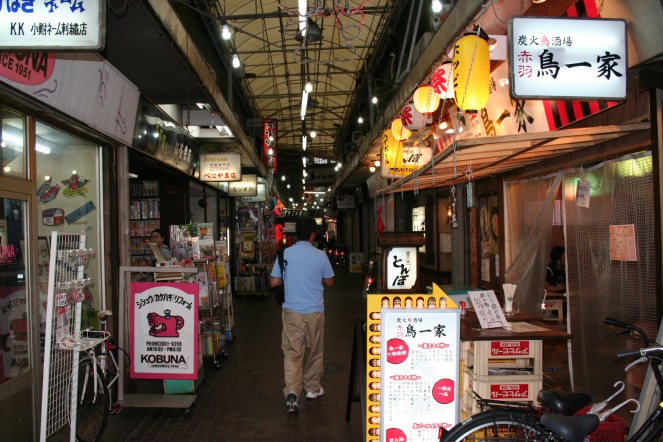 アーケード商店街（赤羽一番街）アーケード商店街（赤羽一番街）アーケード商店街（赤羽一番街）形状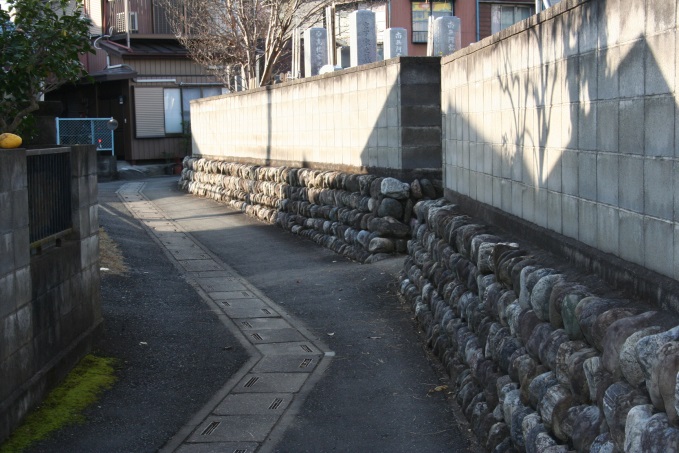 旧来からの水路ルート形成（寄居町）旧来からの水路ルート形成（寄居町）旧来からの水路ルート形成（寄居町）旧来からの水路ルート形成（寄居町）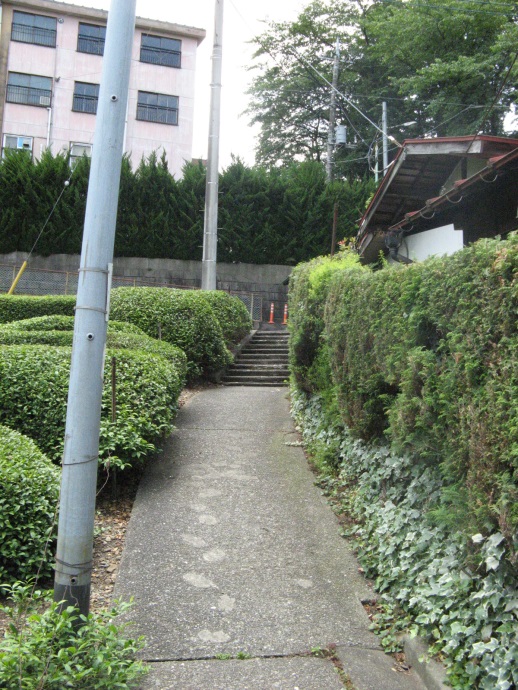 坂道と茶畑（狭山市）形状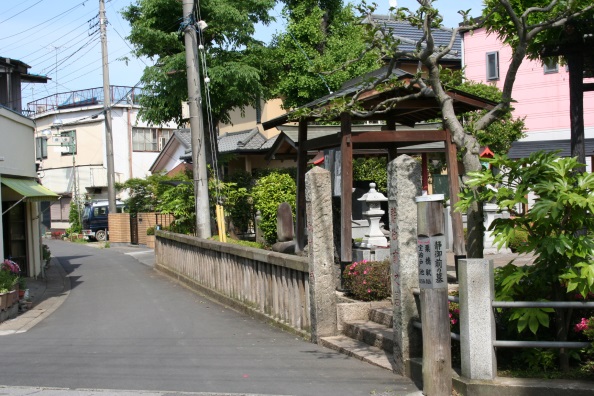 旧道の佇まい（栗橋町）旧道の佇まい（栗橋町）旧道の佇まい（栗橋町）